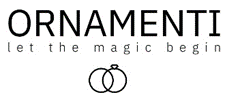 28. 2. 2022TZ – Kolekci něžných šperků Gallery zdobí jemné labradority a rodonityUdělejte radost sobě nebo ženě ve vašem okolí dokonalou dvojicí šperků značky Aleyolé z obchodu Ornamenti. Kolekce Gallery se skládá z prstýnku a jemného náhrdelníku. Šperky jsou nadčasové a hodí se pro běžné i speciální příležitosti. Potěšte svou přítelkyni, dceru či matku na Mezinárodní den žen nebo si zkrášlete vstup do jara. Oba kousky zdobí bílé zirkony, labradority a rodonity. Dohromady tvoří něžný ornament, v němž se prolínají a doplňují jemné barvy. Šperky jsou vyrobené z kvalitního sterlingového stříbra 925 a pozlaceny 18k zlatem. Originální a precizně zpracovaný prstýnek a náhrdelník ocení ženy v každém věku.Vyberte si ty nejkrásnější prstýnky, náhrdelníky, náramky či náušnice v e-shopu Ornamenti na www.ornamenti.cz.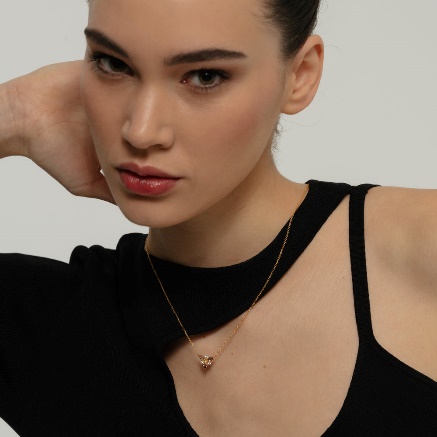 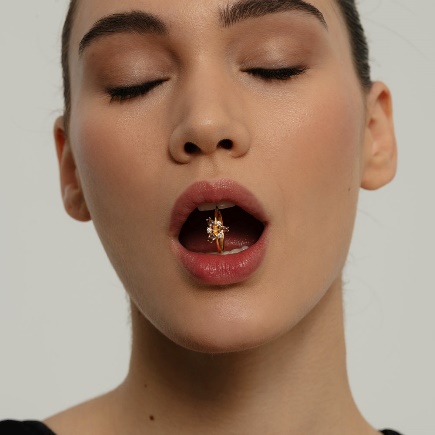 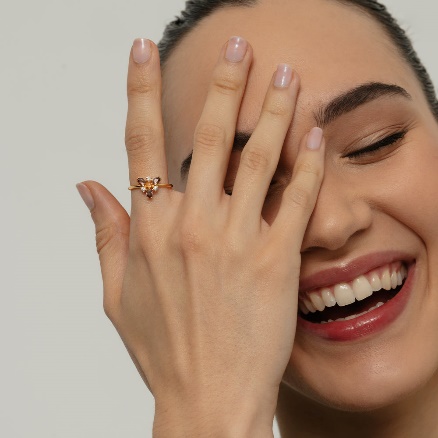 Kontakty:  							Mediální servis:Ornamenti                                       	                                  cammino…     www.ornamenti.cz	                                             	           Dagmar Kutilová    Facebook/Ornamenti		                                             e-mail: kutilova@cammino.czInstagram/Ornamenti                                                             tel.: +420 606 687 506                                                             	         		www.cammino.cz    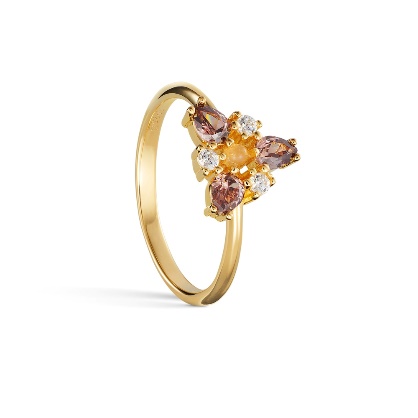 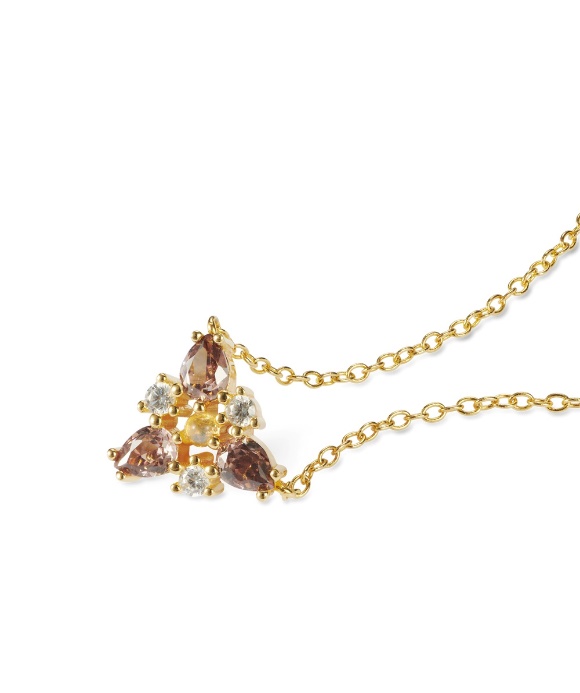 